SCHEDULE OF CONDITIONSPLANNING NOTES 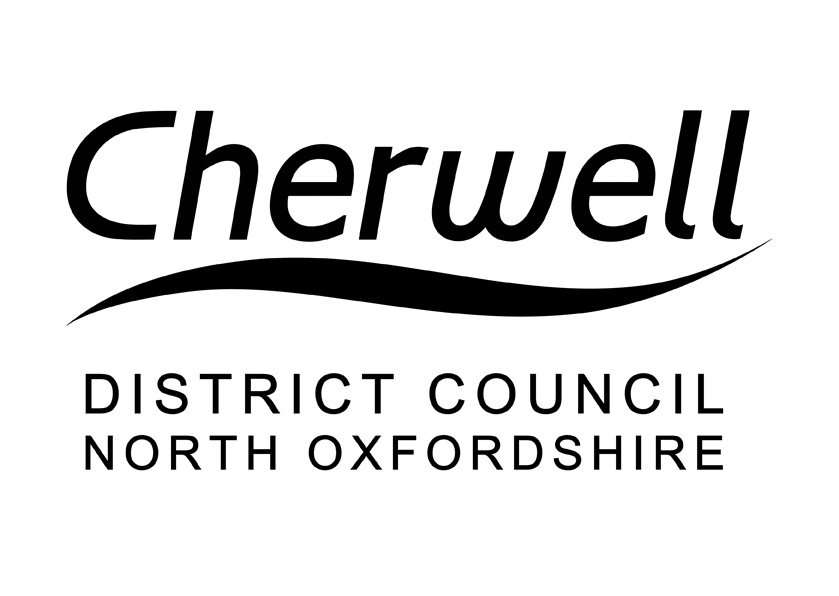 Application Number: 21/03472/TCAArboricultural Comments (TCA & TPO)Application Received:11 October 202111 October 2021Target Date:22 November 202122 November 2021Report Date:15 November 202115 November 2021Case Officer:Caroline Morrey (Arboricultural Officer)Caroline Morrey (Arboricultural Officer)Applicant Jeremy Dougall10, Walford RoadSibford FerrisOX15 5BLAgent Paul Hodkinson Paul Hodkinson1 St.James CourtStonesfieldWitneyOX29 8QWSite: 10, Walford Road, Sibford Ferris, OX15 5BLParish Council comments:No objectionsNeighbour comments:No commentsConservatiuon Conservation areaT.E.M.P.O guidance notes completed:NoTrees / Proposal (Brief Description)1.SycamoreReduce south facing crown spread over junction and close by up to 2.5 metres in circumferenceReduce west facing crown spread adjacent to property to previousReduce remaining circumference to north and east proportionately to balance symmetryRemove major deadwood2.Beech – Compression at primary crown break with included bark and a longitudinal crackingReduce stem to east by approximately 4.5 metresReduce lateral spread of crown to east by up to 3 metres in branch lengthReduce overall crown height by up to 2 metresPrune remaining crown circumference proportionately to contain and shapeInstall x1 GEFA crown support system (brace) between stems to west and east3.Ash - Section fell to leave the remaining stump cut as close to ground level as situation allows4.BeechRemove lower smaller diameter stem overhanging adjacent CherryPrune south facing section of crown overhanging property by up to 2 metres in branch lengthReduce and balance north facing side of crown by up to 3 metres in branch lengthPrune to shape5.CherryPrune extending branch ends to contain and improve shapeAppraisalDesktop Assessment 15/11/2021.  It is evident looking at the property history that these trees have been carefully managed.  The work proposed seems reasonable and not excessive.ConclusionThe proposed work should not have a detrimental impact on the trees.Case officer decision:No ObjectionsCase officer signature:Caroline MorreyChecked by:Date checked: